CERTIFICADODe acordo com a resolução 18 / 2016 do Conselho de Ensino, Pesquisa e Extensão ( CONEP), o Departamento de Química, Biotecnologia e Engenharia de Bioprocessos certifica que o( a) Aluno( a) XXXXXXXXXX desenvolveu o Projeto de In i c i ação Científica intitulado XXXXXXXXXXXXXX sob a orientação de XXXXXXX, no período de XX / XX/ XXXX a XX/ XX/ XXXX.CHEFIA EM EXERCÍCIO DQBIO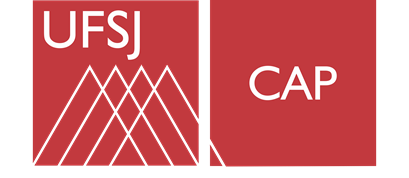 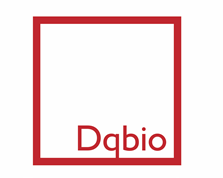 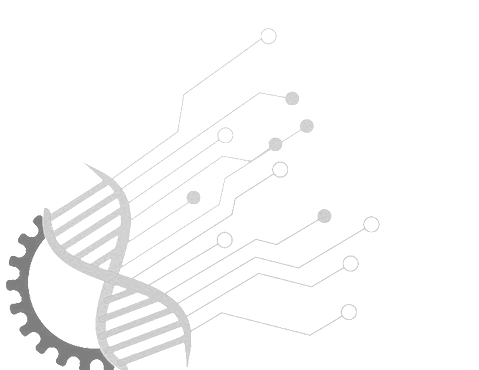 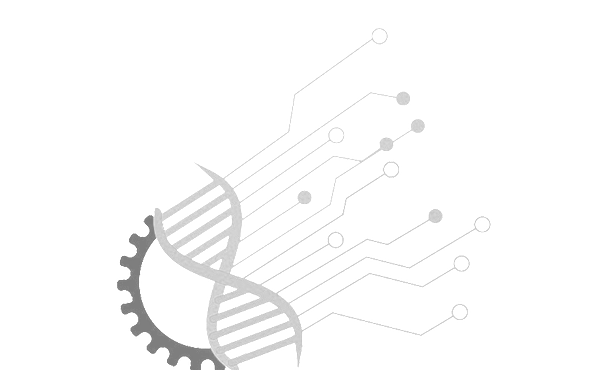 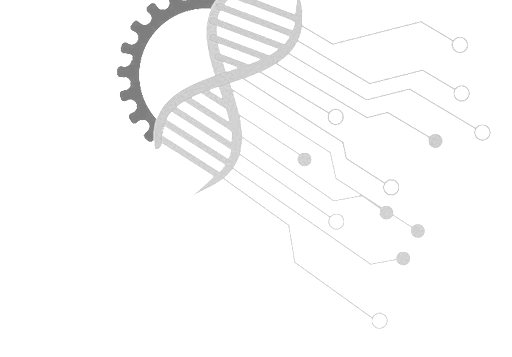 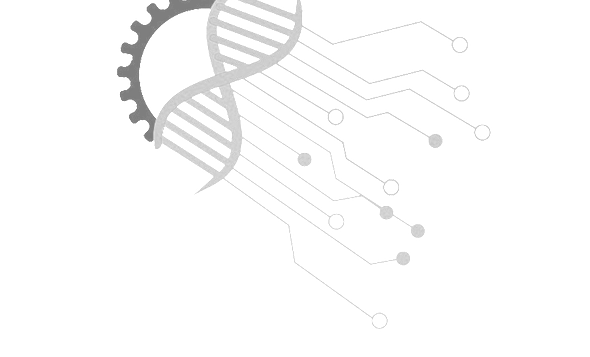 AVALIADOR DO PROjETO COMISSÃO DE PESQUISA DQBIO